VSTUPNÍ ČÁSTNázev moduluTvorba etikety, obalový designKód modulu82-m-4/AD94Typ vzděláváníOdborné vzděláváníTyp moduluodborný praktickýVyužitelnost vzdělávacího moduluKategorie dosaženého vzděláníM (EQF úroveň 4)Skupiny oborů82 - Umění a užité uměníKomplexní úlohaObory vzdělání - poznámky⦁ 82-41-M/17 Multimediální tvorba

⦁ 82-41-M/05 Grafický designDélka modulu (počet hodin)36Poznámka k délce moduluPlatnost modulu od30. 04. 2020Platnost modulu doVstupní předpokladyNejsou stanovenyJÁDRO MODULUCharakteristika moduluCílem modulu je osvojení pravidel a úskalí tvorby etiket a řešení obalového designu. Žák zvládá problematiku výběru materiálu, jeho grafické zpracování a přípravu pro výrobu. Žák se dokáže orientovat v nových možnostech obalového designu a ty aplikovat do své práce.Po absolvování modulu žák získá znalosti ohledně problematiky tvorby etiket, orientuje se v současných trendech a dokáže připravit vizualizaci řešení.Očekávané výsledky učeníŽák:získá znalosti ohledně problematiky tvorby etiketvyužívá základní technologické znalostipoužívá výtvarné výrazové možnosti s ohledem na technologická omezeníorientuje se v současných trendechdokáže připravit vizualizaci řešeníObsah vzdělávání (rozpis učiva)Obsahové okruhy vzdělání:Znalost problematiky tvorby etikettechnologie výroby obalutechnologie potisku obaluvýtvarné a výrazové možnosti tvorby etiketpráce se softwarem a příprava tiskových datSoučasné možnosti obalového designuorientace v současných trendechVizualizace výsledného řešení tvorby etiketUčební činnosti žáků a strategie výukyStrategie učení: ve výuce se doporučuje kombinovat níže uvedené metody výuky.Metody slovní:odborný výklad s prezentacímonologické výklady – vysvětlováníMetody názorně demonstrační:pozorování, předvádění, projekceMetody dovednostně praktickévytváření dovedností tvorby etiketSpecifikace samostatné práce  (část práce lze zpracovat mimo výuku):design obalu výrobku a jeho grafické řešenídesign etiket pro sérii výrobkůUčební činnosti žáků:seznámí se s problematikou tvorby etiketseznámí se s technologií výroby obaluseznámí se s technologií potisku obaluorientuje se v současných trendechZařazení do učebního plánu, ročník2. ročníkVÝSTUPNÍ ČÁSTZpůsob ověřování dosažených výsledkůPraktická forma zkoušenívypracování samostatné práce (část práce lze zpracovat mimo výuku)V rámci výuky jsou ověřovány především praktické dovednosti formou samostatné práce.Ověřované okruhy:problematika tvorby etikettechnologie výroby obalutechnologie potisku obalusoučasné možnosti obalového designuvizualizace výsledného řešení tvorby etiketKritéria hodnoceníprospěl – neprospěl1 - dokáže zcela samostatně používat nástroje pro usnadnění a zrychlení práce. S přehledem si pomocí těchto nástrojů poradí s problémem, který vznikne v průběhu. Výsledná práce je graficky čistá a kvalitní. Vyjadřuje se přesně a jistě. Chápe problematiku a dokáže ji vysvětlit2 - v práci se nacházejí drobné nedostatky. Problémy, které vzniknou v průběhu práce je schopen řešit teoreticky, prakticky pak s lehkou pomocí učitele. Vyjadřuje se přesně, ale s menší jistotou. Problematiku chápe, ale má nedostatky v její implementaci. Výsledná práce obsahuje drobné závady3 - při práci se dopouští chyb, které ovšem dokáže pomocí učitele odstranit. Vyjadřuje se částečně nepřesně a s nejistotou. Výsledná práce obsahuje závady, které nebrání funkčnosti.4 - při práci se neobejde bez pomoci učitele. Dopouští se velkých chyb, které opraví jen se zásahem učitele. Vyjadřuje se nepřesně a nejistě. Výsledná práce obsahuje i chyby týkající se funkčnosti.hranice úspěšnosti zkoušky - nedokáže samostatně pracovat. Na otázky učitele neodpovídá správně. Nechápe problematiku a vůbec nezvládá její implementaci. Výsledná práce obsahuje grafické i gramatické chyby a funkčnost je prakticky nulová.Pro splnění modulu ho musí žák absolvovat s maximální absencí do 20 %.Doporučená literaturaPříručka uživatele aplikace InDesign. [online] 2019 Adobe. [cit. 28. 2. 2019] Dostupné z: https://helpx.adobe.com/cz/indesign/user-guide.htmlKolektiv autorů. Obalový design. 1. vyd. Praha: Slovart, 2009. 320 s. ISBN 978-80-7391-191-1Adobe Creative Team. Adobe InDesign CS6. 1. vyd. Praha: Computer Press, 2013. 432 s. ISBN 978-80-2513-803-8PoznámkyObsahové upřesněníOV RVP - Odborné vzdělávání ve vztahu k RVPMateriál vznikl v rámci projektu Modernizace odborného vzdělávání (MOV), který byl spolufinancován z Evropských strukturálních a investičních fondů a jehož realizaci zajišťoval Národní pedagogický institut České republiky. Autorem materiálu a všech jeho částí, není-li uvedeno jinak, je David Matura. Creative Commons CC BY SA 4.0 – Uveďte původ – Zachovejte licenci 4.0 Mezinárodní.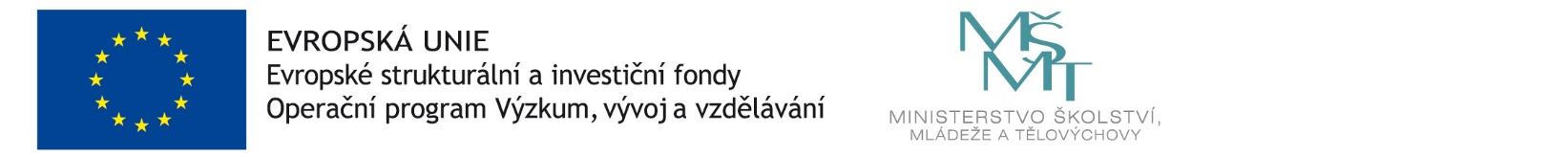 